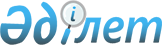 Аудандық мәслихаттың 2008 жылғы 24 желтоқсандағы "Хромтау ауданының 2009 жылға арналған бюджеті туралы" N 83 шешіміне өзгерістер мен толықтырулар енгізу туралы
					
			Күшін жойған
			
			
		
					Ақтөбе облысы Хромтау аудандық мәслихатының 2009 жылғы 22 сәуірдегі N 112 шешімі. Ақтобе облысы Хромтау аудандық Әділет басқармасында 2009 жылғы 30 сәуірде N 3-12-89 тіркелді. Күші жойылды - Ақтөбе облысы Хромтау аудандық мәслихатының 2010 жылғы 21 сәуірдегі № 185 шешімімен      Ескерту. Күші жойылды - Ақтөбе облысы Хромтау аудандық мәслихатының 2010.04.21 № 185 Шешімімен.

      РҚАО ескертпесі.

      Мәтінде авторлық орфография және пунктуация сақталған.

      Қазақстан Республикасының 2001 жылғы 23 қаңтардағы "Қазақстан Республикасындағы жергілікті мемлекеттік басқару және өзін-өзі басқару туралы" Заңының 6 бабына, Қазақстан Республикасының 2008 жылғы 4 желтоқсандағы № 95 Бюджеттік Кодексінің 106 бабының 2 тармағының 4 тармақшасына және 4 тармағына, Қазақстан Республикасының 2009 жылғы 9 сәуірдегі № 150 "2009-2011 жылдарға арналған республикалық бюджет туралы" Қазақстан Республикасының Заңына өзгерістер мен толықтырулар енгізу туралы" Заңына, "2009 жылға арналған облыстық бюджет туралы" облыстық мәслихаттың 2008 жылғы 10 желтоқсандағы № 125 шешіміне өзгерістер мен толықтырулар енгізу туралы" 2009 жылғы 18 сәуірдегі № 181 шешіміне сәйкес, аудандық мәслихат ШЕШІМ ЕТЕДІ:

      1. "Хромтау аудандық Әділет басқармасы" мемлекеттік мекемесінде 2009 жылы 17 қаңтарда № 3-12-79 болып тіркелген Хромтау аудандық мәслихаттың 2008 жылғы 24 желтоқсандағы "Хромтау ауданының 2009 жылға арналған аудандық бюджеті" туралы "Хромтау" газетінің 2009 жылғы 29 қаңтардағы № 4-5, 5 ақпандағы № 6, 12 ақпандағы № 7 сандарында жарияланған № 83 шешіміне ("Хромтау аудандық Әділет басқармасы" мемлекеттік мекемесінде 2009 жылы 3 наурызда № 3-12-84 болып тіркелген "Хромтау" газетінің 2009 жылғы 26 наурыздағы № 13 санында жарияланған, Хромтау аудандық мәслихаттың 2009 жылғы 17 ақпандағы № 104 шешімімен енгізілген өзгерістер мен толықтыруларды еске ала отырып) төмендегідей өзгерістер мен толықтырулар енгізілсін:

      1) 1 тармақтың:

      1) тармақшада

      кірістер

      "2638404" сандары "3130596" сандарына ауыстырылсын;

      соның ішінде:

      салық түсімдері бойынша:

      "1468697" сандары "1717906" сандарына ауыстырылсын;

      салықтық емес түсімдер бойынша:

      "21576" сандары "22367" сандарына ауыстырылсын;

      трансферттердің түсімдері бойынша:

      "1138131" сандары "1380323" сандарына ауыстырылсын;

      2) тармақшада:

      шығындар

      "2813630,7" сандары "3309222,7" сандарына ауыстырылсын;

      4) тармақшада:

      қаржы активтерімен жасалынатын операция бойынша сальдо

      "7000" сандары "3600" сандарына ауыстырылсын:

      соның ішінде:

      қаржы активтерін сатып алу

      "7000" сандары "3600"сандарына ауыстырылсын.

      2. 4-тармақта:

      "сәйкес"деген сөзден кейін "2009 жылғы 1 қаңтардан"деген сөздермен толықтырылсын;

      4 тармақ мынадай мазмұндағы 2 бөлігімен толықтырылсын:

      "2009 жылғы 1 шілдеден:

      1) жалақының ең төменгі мөлшері - 13 717 теңге;

      2) Қазақстан Республикасының заңнамасына сәйкес жәрдемақыларды және өзге де әлеуметтік төлемдерді есептеу үшін, сондай-ақ айыппұл санкцияларын, салықтар мен басқа да төлемдерді қолдану үшін айлық есептік көрсеткіш - 1 296 теңге;

      3) базалық әлеуметтік төлемдердің мөлшерін есептеу үшін ең төменгі күнкөріс деңгейінің шамасы - 13 717 теңге мөлшерінде белгіленсін".

      3. Мынадай мазмұндағы 4-1 –тармағымен толықтырылсын:

      "2009 жылға арналған аудандық бюджеттен облыстық бюджетке алып қою көлемі – 248831,0 мың теңге көлемінде қаралсын".

      4. 5-1 тармағы мынадай мазмұнмен толықтырылсын:

      "2009 жылға арналған аудандық бюджетте өңірлік жұмыспен қамту және кадрларды қайта даярлау стратегиясын іске асыру шеңберінде республикалық бюджеттен 340439,0 мың теңге мақсатты трансферттер түскені ескерілсін, соның ішінде:

      тұрғындарды жұмыспен қамтамасыз етуге -320666,0 мың теңге;

      әлеуметтік жұмыс орындарыны және жастар тәжірибесі бағдарламасын кеңейтуге – 19973,0 мың теңге;

      Аталған соманы бөлу аудан әкімдігінің қаулысы негізінде жүзеге асырылады".

      5. 6 тармақта:

      Мынадай мазмұндағы " Хромтау қаласында 140 орынға арналған бала- бақшаның салынуына -150000,0 мың теңге" 3- абзац алынып тасталсын.

      6. 7 тармақта:

      "2140" сандары "4190" сандарына ауыстырылсын;

      7. 8 тармақ алынып тасталсын.

      8. 9 тармақта:

      1 абзац бөлігінде:

      "19781" сандары "20381"

      сандарына ауыстырылсын; 2 абзац бөлігінде "салуға" деген сөзден кейін "және (немесе) сатып алуға" деген сөздермен толықтырылсын;

      3- абзац мынадай мазмұнмен толықтырылсын:

      "Инженерлік коммуникациялық инфрақұрылымдарды дамытуға, жайластыруға және (немесе) сатып алуға -17000,0 мың теңге".

      9. Мынадай мазмұндағы 10-1 тармағымен толықтырылсын;

      "2009 жылға арналған аудандық бюджетте өңірлік жұмыспен қамту және кадрларды қайта даярлау стратегиясын іске асыру шеңберінде облыстық бюджеттен 62703,0 мың теңге мақсатты трансферттер түскені ескерілсін, соның ішінде:

      тұрғындарды жұмыспен қамтамасыз етуге-62703,0 мың теңге;

      Аталған соманы бөлу аудан әкімдігінің қаулысы негізінде жүзеге асырылады".

      10. Мынадай мазмұндағы 10-2 тармағымен толықтырылсын:

      "2009 арналған аудандық бюджетте аудандық бюджеттен өңірлік жұмыспен қамту және кадрларды қайта даярлау стратегиясын іске асыру шеңберінде 6027,0 мың теңге қаралсын, соның ішінде:

      тұрғындарды жұмыспен қамтамасыз етуге - 6027,0 мыңге;

      Аталған соманы бөлу аудан әкімдігінің қаулысы негізінде жүзеге асырылады".

      11. Осы шешімнің 1,2, қосымшалары аудандық мәслихаттың 2008 жылғы 24 желтоқсандағы кезекті он екінші сессиясының "Хромтау ауданының 2009 жылға арналған бюджеті туралы" № 83 шешімінің 1,2,4 қосымшаларына сәйкес редакцияда жазылсын.

      12. Осы шешім Хромтау аудандық Әділет басқармасында тіркелген күннен және 2009 жылдың 1 қаңтарынан бастап қолданысқа енгізіледі.

 2009 жылға арналған аудандық бюджет
					© 2012. Қазақстан Республикасы Әділет министрлігінің «Қазақстан Республикасының Заңнама және құқықтық ақпарат институты» ШЖҚ РМК
				
      Аудандық мәслихат

Аудандық мәслихат

      сессиясының төрағасы

хатшысы

      Н.Арсений

Д.Молдашев
Аудандық мәслихаттың 
2009 жылғы
22 сәуірдегі кезектен тыс
он бесінші сессиясының
N 112 шешіміне N 1 қосымшаCанаты

Cанаты

Cанаты

Cанаты

Cанаты

Cанаты

Cанаты

Cанаты

Cанаты

Сомасы (мың теңге)

Сомасы (мың теңге)

Сомасы (мың теңге)

Cыныбы

Cыныбы

Cыныбы

Cыныбы

Cыныбы

Cыныбы

Cыныбы

Сомасы (мың теңге)

Сомасы (мың теңге)

Сомасы (мың теңге)

Iшкі сыныбы

Iшкі сыныбы

Iшкі сыныбы

Iшкі сыныбы

Сомасы (мың теңге)

Сомасы (мың теңге)

Сомасы (мың теңге)

АТАУЫ

АТАУЫ

Сомасы (мың теңге)

Сомасы (мың теңге)

Сомасы (мың теңге)

1

1

2

2

2

3

3

4

4

5

5

5

I. Кірістер

I. Кірістер

3 130 596,0

3 130 596,0

3 130 596,0

1

1

Салықтық түсiмдер

Салықтық түсiмдер

1 717 906,0

1 717 906,0

1 717 906,0

01

01

01

Табыс салығы

Табыс салығы

489 680,0

489 680,0

489 680,0

2

2

Жеке табыс салығы

Жеке табыс салығы

489 680,0

489 680,0

489 680,0

Төлем көзінен ұсталатын жеке табыс салығы

Төлем көзінен ұсталатын жеке табыс салығы

468 333,0

468 333,0

468 333,0

Тұлғалардың төлем көзінен ұсталмайтын жеке табыс салығы

Тұлғалардың төлем көзінен ұсталмайтын жеке табыс салығы

17 334,0

17 334,0

17 334,0

Бір реттік талондар бойынша жұмыс жүргізетін жеке тұлғалардан алынатын табыс салығы

Бір реттік талондар бойынша жұмыс жүргізетін жеке тұлғалардан алынатын табыс салығы

1 338,0

1 338,0

1 338,0

Төлем көзінен салық салынатын шетелдік азаматтар табыстарынан ұсталатын жеке табыс салығы 

Төлем көзінен салық салынатын шетелдік азаматтар табыстарынан ұсталатын жеке табыс салығы 

2 675,0

2 675,0

2 675,0

03

03

03

Әлеуметтік салық

Әлеуметтік салық

350 880,0

350 880,0

350 880,0

1

1

Әлеуметтік салық

Әлеуметтік салық

350 880,0

350 880,0

350 880,0

Әлеуметтік салық

Әлеуметтік салық

350 880,0

350 880,0

350 880,0

04

04

04

Меншікке салынатын салықтар

Меншікке салынатын салықтар

856 759,0

856 759,0

856 759,0

1

1

Мүлікке салынатын салықтар

Мүлікке салынатын салықтар

803 713,0

803 713,0

803 713,0

Заңды тұлғалар мен жеке кәсіпкерлердің мүлкіне салынатын салық

Заңды тұлғалар мен жеке кәсіпкерлердің мүлкіне салынатын салық

800 182,0

800 182,0

800 182,0

Жеке тұлғалардың мүлкіне салынатын салық

Жеке тұлғалардың мүлкіне салынатын салық

3 531,0

3 531,0

3 531,0

3

3

Жер салығы

Жер салығы

22 293,0

22 293,0

22 293,0

Ауылшаруашылық маңызы бар жерлерге жеке тұлғаларға салынатын жер салығы

Ауылшаруашылық маңызы бар жерлерге жеке тұлғаларға салынатын жер салығы

20,0

20,0

20,0

Елді мекендердің жерлеріне жеке тұлғалардан алынатын жер салығы

Елді мекендердің жерлеріне жеке тұлғалардан алынатын жер салығы

1 000,0

1 000,0

1 000,0

Өнеркәсіп, байланыс, қорғаныс, көлік жеріне және ауыл шаруашылығына арналмаған жерге салынатын жер салығы

Өнеркәсіп, байланыс, қорғаныс, көлік жеріне және ауыл шаруашылығына арналмаған жерге салынатын жер салығы

9 500,0

9 500,0

9 500,0

Ауыл шаруашылық маныздағы жерлерге заңды тұлғалар мен жеке кәсіпкерлерге, жеке нотариустар мен адвокаттардан алынатын жер салығы

Ауыл шаруашылық маныздағы жерлерге заңды тұлғалар мен жеке кәсіпкерлерге, жеке нотариустар мен адвокаттардан алынатын жер салығы

47,0

47,0

47,0

Елді мекендер жерлеріне заңды тұлғалардан жеке кәсіпкерлерден,жеке нотариустар мен адвокаттардан алынатын жер салығы

Елді мекендер жерлеріне заңды тұлғалардан жеке кәсіпкерлерден,жеке нотариустар мен адвокаттардан алынатын жер салығы

11 585,0

11 585,0

11 585,0

4

4

Көлік құралдарына салынатын салық

Көлік құралдарына салынатын салық

28 861,0

28 861,0

28 861,0

Заңды тұлғалардан көлік құралдарына салынатын салық

Заңды тұлғалардан көлік құралдарына салынатын салық

8 861,0

8 861,0

8 861,0

Жеке тұлғалардың көлік құралдарына салынатын салық

Жеке тұлғалардың көлік құралдарына салынатын салық

20 000,0

20 000,0

20 000,0

5

5

Бірыңғай жер салығы

Бірыңғай жер салығы

2 033,0

2 033,0

2 033,0

Бірыңғай жер салығы

Бірыңғай жер салығы

2 033,0

2 033,0

2 033,0

05

05

05

Тауарларға, жұмыстарға және қызметтерге салынатын ішкі салықтар

Тауарларға, жұмыстарға және қызметтерге салынатын ішкі салықтар

14 758,0

14 758,0

14 758,0

2

2

Акциздер

Акциздер

1 605,0

1 605,0

1 605,0

Заңды және жеке тұлғалар бөлшек саудада өткізетін,сондай-ақ өзінің өндірістік мұқтаждарына пайдаланылатын бензин (авиациялықты қоспағанда)

Заңды және жеке тұлғалар бөлшек саудада өткізетін,сондай-ақ өзінің өндірістік мұқтаждарына пайдаланылатын бензин (авиациялықты қоспағанда)

1 295,0

1 295,0

1 295,0

Заңды және жеке тұлғалар бөлшек саудада өткізетін,сондай-ақ өз өндірістік мұқтаждарына пайдаланылатын дизель отыны

Заңды және жеке тұлғалар бөлшек саудада өткізетін,сондай-ақ өз өндірістік мұқтаждарына пайдаланылатын дизель отыны

310,0

310,0

310,0

3

3

Табиғи және басқа ресурстарды пайдаланғаны үшін түсетін түсімдер

Табиғи және басқа ресурстарды пайдаланғаны үшін түсетін түсімдер

8 132,0

8 132,0

8 132,0

Жер учаскелерін пайдаланғаны үшін төлем

Жер учаскелерін пайдаланғаны үшін төлем

8 132,0

8 132,0

8 132,0

4

4

Кәсіпкерлік және кәсіби қызметті жүзеге асырғаны үшін алынатын алымдар

Кәсіпкерлік және кәсіби қызметті жүзеге асырғаны үшін алынатын алымдар

5021,0

5021,0

5021,0

Жеке кәсіпкерлерді мемлекеттік тіркегені үшін алынатын алым

Жеке кәсіпкерлерді мемлекеттік тіркегені үшін алынатын алым

720,0

720,0

720,0

Жекелеген қызмет түрлерімен айналысу құқығы үшін лицензиялық алым

Жекелеген қызмет түрлерімен айналысу құқығы үшін лицензиялық алым

555,0

555,0

555,0

Заңды тұлғаларды мемлекеттік тіркегені және филиалдар мен өкілдіктерді есептік тіркегені, сондай-ақ оларды қайта тіркегені үшін алым

Заңды тұлғаларды мемлекеттік тіркегені және филиалдар мен өкілдіктерді есептік тіркегені, сондай-ақ оларды қайта тіркегені үшін алым

103,0

103,0

103,0

Жылжымалы мүлікті кепілдікке салуды мемлекеттік тіркегені және кеменің немесе жасалып жатқан кеменің ипотекасы үшін алынатын алым

Жылжымалы мүлікті кепілдікке салуды мемлекеттік тіркегені және кеменің немесе жасалып жатқан кеменің ипотекасы үшін алынатын алым

107,0

107,0

107,0

Көлік құралдарын мемлекеттік тіркегені,сондай-ақ оларды қайта тіркегені үшін алынатын алым

Көлік құралдарын мемлекеттік тіркегені,сондай-ақ оларды қайта тіркегені үшін алынатын алым

400,0

400,0

400,0

Жылжымайтын мүлікке және олармен келісім жасау құқығын мемлекеттік тіркегені үшін алым

Жылжымайтын мүлікке және олармен келісім жасау құқығын мемлекеттік тіркегені үшін алым

3 136,0

3 136,0

3 136,0

08

08

08

Заңдық мәнді іс-әрекеттерді жасағаны және (немесе) оған уәкілеттігі бар мемлекеттік органдар немесе лауазымды адамдар құжаттар бергені үшін алынатын міндетті төлемдер

Заңдық мәнді іс-әрекеттерді жасағаны және (немесе) оған уәкілеттігі бар мемлекеттік органдар немесе лауазымды адамдар құжаттар бергені үшін алынатын міндетті төлемдер

4 660,0

4 660,0

4 660,0

1

1

Мемлекеттік баж

Мемлекеттік баж

4 660,0

4 660,0

4 660,0

Мемлекеттік мекемелерге сотқа берілетін талап арыздарынан алынатын мемлекеттік бажды қоспағанда, мемлекеттік баж сотқа берілетін талап арыздардан, ерекше талап ету істері арыздарынан, ерекше жүргізілетін істер бойынша арыздардан (шағымдардан), сот бұйрығын шығару туралы өтініштерден, атқару парағының дубликатын беру туралы шағымдардан, аралық (төрелік) соттардың және шетелдік соттардың шешімдерін мәжбүрлеп орындауға атқару парағын беру туралы шағымдардың, сот актілерінің атқару парағының және өзге де құжаттардың көшірмелерін қайта беру туралы шағымдардан алынатын баж

Мемлекеттік мекемелерге сотқа берілетін талап арыздарынан алынатын мемлекеттік бажды қоспағанда, мемлекеттік баж сотқа берілетін талап арыздардан, ерекше талап ету істері арыздарынан, ерекше жүргізілетін істер бойынша арыздардан (шағымдардан), сот бұйрығын шығару туралы өтініштерден, атқару парағының дубликатын беру туралы шағымдардан, аралық (төрелік) соттардың және шетелдік соттардың шешімдерін мәжбүрлеп орындауға атқару парағын беру туралы шағымдардың, сот актілерінің атқару парағының және өзге де құжаттардың көшірмелерін қайта беру туралы шағымдардан алынатын баж

3 338,0

3 338,0

3 338,0

Азаматтық хал актiлерiн тiркегенi үшiн, сондай-ақ азаматтарға азаматтық хал актiлерiн тiркеу туралы куәлiктердi және азаматтық хал актiлерi жазбаларын өзгертуге, толықтыруға және қалпына келтiруге байланысты куәлiктердi қайтадан бергенi үшiн мемлекеттік баж

Азаматтық хал актiлерiн тiркегенi үшiн, сондай-ақ азаматтарға азаматтық хал актiлерiн тiркеу туралы куәлiктердi және азаматтық хал актiлерi жазбаларын өзгертуге, толықтыруға және қалпына келтiруге байланысты куәлiктердi қайтадан бергенi үшiн мемлекеттік баж

825,0

825,0

825,0

Шетелге тұрақты түрде тұру үшін шекарадан шығуға Қазақстан Республикасына басқа мемлекеттерден адамдарды шақыруға құқық беретiн құжаттарды ресiмдегенi үшiн, сондай-ақ осы құжаттарға өзгерiстер енгiзгенi үшiн мемлекеттік баж

Шетелге тұрақты түрде тұру үшін шекарадан шығуға Қазақстан Республикасына басқа мемлекеттерден адамдарды шақыруға құқық беретiн құжаттарды ресiмдегенi үшiн, сондай-ақ осы құжаттарға өзгерiстер енгiзгенi үшiн мемлекеттік баж

74,0

74,0

74,0

Тұрғылықты жерiн тiркегенi үшiн мемлекеттік баж

Тұрғылықты жерiн тiркегенi үшiн мемлекеттік баж

285,0

285,0

285,0

Аңшы куәлігін бергенi және оны жыл сайын тіркегені үшiн мемлекеттік баж 

Аңшы куәлігін бергенi және оны жыл сайын тіркегені үшiн мемлекеттік баж 

20,0

20,0

20,0

Жеке және заңды тұлғалардың азаматтық, қызметтік қаруының (аңшылық суық қаруды, белгі беретін қаруды, ұңғысыз атыс қаруын, механикалық шашыратқыштарды, көзден жас ағызатын немесе тітіркендіретін заттар толтырылған аэрозольді және басқа құрылғыларды, үрлемелі қуаты 7,5 Дж-дан аспайтын пневматикалық қаруды қоспағанда және калибрі 4,5 мм-ге дейінгілерін қоспағанда) әрбір бірлігін тіркегені және қайта тіркегені үшін алынатын мемлекеттік баж

Жеке және заңды тұлғалардың азаматтық, қызметтік қаруының (аңшылық суық қаруды, белгі беретін қаруды, ұңғысыз атыс қаруын, механикалық шашыратқыштарды, көзден жас ағызатын немесе тітіркендіретін заттар толтырылған аэрозольді және басқа құрылғыларды, үрлемелі қуаты 7,5 Дж-дан аспайтын пневматикалық қаруды қоспағанда және калибрі 4,5 мм-ге дейінгілерін қоспағанда) әрбір бірлігін тіркегені және қайта тіркегені үшін алынатын мемлекеттік баж

44,0

44,0

44,0

Қаруды және оның оқтарын сақтауға немесе сақтау мен алып жүруге, тасымалдауға, Қазақстан Республикасының аумағына әкелуге және Қазақстан Республикасынан әкетуге рұқсат бергені үшін алынатын мемлекеттік баж

Қаруды және оның оқтарын сақтауға немесе сақтау мен алып жүруге, тасымалдауға, Қазақстан Республикасының аумағына әкелуге және Қазақстан Республикасынан әкетуге рұқсат бергені үшін алынатын мемлекеттік баж

74,0

74,0

74,0

2

2

Салықтық емес түсiмдер

Салықтық емес түсiмдер

22 367,0

22 367,0

22 367,0

01

01

01

Мемлекеттік меншіктен түсетін түсімдер

Мемлекеттік меншіктен түсетін түсімдер

7 276,0

7 276,0

7 276,0

5

5

Мемлекет меншігіндегі мүлікті жалға беруден түсетін кірістер

Мемлекет меншігіндегі мүлікті жалға беруден түсетін кірістер

7 276,0

7 276,0

7 276,0

Коммуналдық меншіктегі мүлікті жалға беруден түсетін кірістер

Коммуналдық меншіктегі мүлікті жалға беруден түсетін кірістер

7 276,0

7 276,0

7 276,0

04 

04 

04 

Мемлекеттік бюджеттен қаржыландырылатын, сондай-ақ Қазақстан Республикасы Ұлттық Банкінің бюджетінен (шығыстар сметасынан) ұсталатын және қаржыландырылатын мемлекеттік мекемелер салатын айыппұлдар, өсімпұлдар, санкциялар, өндіріп алулар

Мемлекеттік бюджеттен қаржыландырылатын, сондай-ақ Қазақстан Республикасы Ұлттық Банкінің бюджетінен (шығыстар сметасынан) ұсталатын және қаржыландырылатын мемлекеттік мекемелер салатын айыппұлдар, өсімпұлдар, санкциялар, өндіріп алулар

13 500,0

13 500,0

13 500,0

1 

1 

Мұнай секторы ұйымдарынан түсетін түсімдерді қоспағанда, мемлекеттік бюджеттен қаржыландырылатын, сондай-ақ Қазақстан Республикасы Ұлттық Банкінің бюджетінен (шығыстар сметасынан) ұсталатын және қаржыландырылатын мемлекеттік мекемелер салатын айыппұлдар, өсімпұлдар, санкциялар, өндіріп алулар

Мұнай секторы ұйымдарынан түсетін түсімдерді қоспағанда, мемлекеттік бюджеттен қаржыландырылатын, сондай-ақ Қазақстан Республикасы Ұлттық Банкінің бюджетінен (шығыстар сметасынан) ұсталатын және қаржыландырылатын мемлекеттік мекемелер салатын айыппұлдар, өсімпұлдар, санкциялар, өндіріп алулар

13 500,0

13 500,0

13 500,0

Жергілікті мемлекеттік органдар салатын әкімшілік айыппұлдар, өсімпұлдар, санкциялар

Жергілікті мемлекеттік органдар салатын әкімшілік айыппұлдар, өсімпұлдар, санкциялар

13 500,0

13 500,0

13 500,0

06

06

06

Басқа да салықтық емес түсімдер

Басқа да салықтық емес түсімдер

1 591,0

1 591,0

1 591,0

 1

 1

Басқа да салықтық емес түсімдер

Басқа да салықтық емес түсімдер

1 591,0

1 591,0

1 591,0

Жергілікті бюджетке түсетін салықтық емес басқа да түсімдер

Жергілікті бюджетке түсетін салықтық емес басқа да түсімдер

1 591,0

1 591,0

1 591,0

3

3

Негізгі капиталды сатудан түсетін түсімдер

Негізгі капиталды сатудан түсетін түсімдер

10 000,0

10 000,0

10 000,0

03

03

03

Жерді және материалдық емес активтерді сату

Жерді және материалдық емес активтерді сату

10 000,0

10 000,0

10 000,0

1

1

Жерді сату

Жерді сату

10 000,0

10 000,0

10 000,0

Жер учаскелерін сатудан түсетін түсімдер

Жер учаскелерін сатудан түсетін түсімдер

10 000,0

10 000,0

10 000,0

4

4

Трансферттердің түсімдері

Трансферттердің түсімдері

1 380 323,0

1 380 323,0

1 380 323,0

02

02

02

Мемлекеттiк басқарудың жоғары тұрған органдарынан түсетін трансферттер

Мемлекеттiк басқарудың жоғары тұрған органдарынан түсетін трансферттер

1 380 323,0

1 380 323,0

1 380 323,0

2

2

Облыстық бюджеттен түсетін трансферттер

Облыстық бюджеттен түсетін трансферттер

1 380 323,0

1 380 323,0

1 380 323,0

Ағымдағы нысаналы трансферттер

Ағымдағы нысаналы трансферттер

590 231,0

590 231,0

590 231,0

Нысаналы даму трансферттері

Нысаналы даму трансферттері

790 092,0

790 092,0

790 092,0

Функционалдық топ

Функционалдық топ

Функционалдық топ

Функционалдық топ

Функционалдық топ

Функционалдық топ

Функционалдық топ

Функционалдық топ

Функционалдық топ

Функционалдық топ

Функционалдық топ

Сомасы (мың теңге)

Кіші функция

Кіші функция

Кіші функция

Кіші функция

Кіші функция

Кіші функция

Кіші функция

Кіші функция

Кіші функция

Сомасы (мың теңге)

Бюджеттік бағдарламалардың әкiмшiсi

Бюджеттік бағдарламалардың әкiмшiсi

Бюджеттік бағдарламалардың әкiмшiсi

Бюджеттік бағдарламалардың әкiмшiсi

Бюджеттік бағдарламалардың әкiмшiсi

Бюджеттік бағдарламалардың әкiмшiсi

Бюджеттік бағдарламалардың әкiмшiсi

Сомасы (мың теңге)

Бағдарлама

Бағдарлама

Бағдарлама

Бағдарлама

Сомасы (мың теңге)

АТАУЫ

АТАУЫ

АТАУЫ

1

1

2

2

3

3

3

4

5

5

5

6

II. Шығындар

II. Шығындар

II. Шығындар

3 309 222,7

1

1

Жалпы сипаттағы мемлекеттiк қызметтер

Жалпы сипаттағы мемлекеттiк қызметтер

Жалпы сипаттағы мемлекеттiк қызметтер

133 530,0

01

01

Мемлекеттiк басқарудың жалпы функцияларын орындайтын өкiлдi, атқарушы және басқа органдар

Мемлекеттiк басқарудың жалпы функцияларын орындайтын өкiлдi, атқарушы және басқа органдар

Мемлекеттiк басқарудың жалпы функцияларын орындайтын өкiлдi, атқарушы және басқа органдар

105 712,0

112

112

112

Аудан мәслихатының аппараты

Аудан мәслихатының аппараты

Аудан мәслихатының аппараты

8 615,0

001

Аудан мәслихатының қызметін қамтамасыз ету

Аудан мәслихатының қызметін қамтамасыз ету

Аудан мәслихатының қызметін қамтамасыз ету

8 529,0

002

Ақпараттық жүйелер құру

Ақпараттық жүйелер құру

Ақпараттық жүйелер құру

86,0

122

122

122

Аудан әкімінің аппараты

Аудан әкімінің аппараты

Аудан әкімінің аппараты

26 043,0

001

Аудан әкімінің қызметін қамтамасыз ету

Аудан әкімінің қызметін қамтамасыз ету

Аудан әкімінің қызметін қамтамасыз ету

26 043,0

123

123

123

Қаладағы ауданның,аудандық маңызы бар қала, кент, ауыл ( село), ауылдық (селолық) округ әкімінің аппараты

Қаладағы ауданның,аудандық маңызы бар қала, кент, ауыл ( село), ауылдық (селолық) округ әкімінің аппараты

Қаладағы ауданның,аудандық маңызы бар қала, кент, ауыл ( село), ауылдық (селолық) округ әкімінің аппараты

71 054,0

001

Қаладағы ауданның,аудандық маңызы бар қаланың, кенттің, ауылдың( селоның), ауылдық (селолық) округ әкімі аппаратының қызметін қамтамасыз ету

Қаладағы ауданның,аудандық маңызы бар қаланың, кенттің, ауылдың( селоның), ауылдық (селолық) округ әкімі аппаратының қызметін қамтамасыз ету

Қаладағы ауданның,аудандық маңызы бар қаланың, кенттің, ауылдың( селоның), ауылдық (селолық) округ әкімі аппаратының қызметін қамтамасыз ету

71 054,0

02

02

Қаржылық қызмет

Қаржылық қызмет

Қаржылық қызмет

17 719,0

452

452

452

Ауданның қаржы бөлімі 

Ауданның қаржы бөлімі 

Ауданның қаржы бөлімі 

17 719,0

001

Қаржы бөлімінің қызметін қамтамасыз ету

Қаржы бөлімінің қызметін қамтамасыз ету

Қаржы бөлімінің қызметін қамтамасыз ету

10 519,0

003

Салық салу мақсатында мүлікті бағалауды жүргізу

Салық салу мақсатында мүлікті бағалауды жүргізу

Салық салу мақсатында мүлікті бағалауды жүргізу

572,0

011

Коммуналдық меншікке түскен мүлікті есепке алу, сақтау, бағалау және сату

Коммуналдық меншікке түскен мүлікті есепке алу, сақтау, бағалау және сату

Коммуналдық меншікке түскен мүлікті есепке алу, сақтау, бағалау және сату

6 628,0

05

05

Жоспарлау және статистикалық қызмет

Жоспарлау және статистикалық қызмет

Жоспарлау және статистикалық қызмет

10 099,0

453

453

453

Ауданның экономика және бюджеттік жоспарлау бөлімі

Ауданның экономика және бюджеттік жоспарлау бөлімі

Ауданның экономика және бюджеттік жоспарлау бөлімі

10 099,0

001

Экономика және бюджеттік жоспарлау бөлімінің қызметін қамтамасыз ету

Экономика және бюджеттік жоспарлау бөлімінің қызметін қамтамасыз ету

Экономика және бюджеттік жоспарлау бөлімінің қызметін қамтамасыз ету

5 909,0

099

Республикалық бюджеттен ауылдық елді мекендердің әлеуметтік саласының мамандарын қолдау шараларын іске асыру үшін берілетін ағымдағы нысаналы трансферттер

Республикалық бюджеттен ауылдық елді мекендердің әлеуметтік саласының мамандарын қолдау шараларын іске асыру үшін берілетін ағымдағы нысаналы трансферттер

Республикалық бюджеттен ауылдық елді мекендердің әлеуметтік саласының мамандарын қолдау шараларын іске асыру үшін берілетін ағымдағы нысаналы трансферттер

4 190,0

2

2

Қорғаныс

Қорғаныс

Қорғаныс

4 717,0

01

01

Әскери мұқтаждар

Әскери мұқтаждар

Әскери мұқтаждар

4 717,0

122

122

122

Аудан әкімінің аппараты

Аудан әкімінің аппараты

Аудан әкімінің аппараты

4 717,0

005

Жалпыға бірдей әскери міндетті атқару шеңберіндегі іс-шаралар

Жалпыға бірдей әскери міндетті атқару шеңберіндегі іс-шаралар

Жалпыға бірдей әскери міндетті атқару шеңберіндегі іс-шаралар

1 717,0

02

02

006

Аудан ауқымындағы төтенше жағдайлардың алдын алу және оларды жою

Аудан ауқымындағы төтенше жағдайлардың алдын алу және оларды жою

Аудан ауқымындағы төтенше жағдайлардың алдын алу және оларды жою

3 000,0

4

4

Бiлiм 

Бiлiм 

Бiлiм 

2 095 068,4

01

01

Мектепке дейінгі тәрбие және оқыту

Мектепке дейінгі тәрбие және оқыту

Мектепке дейінгі тәрбие және оқыту

86 447,0

464

464

464

Ауданның білім бөлімі

Ауданның білім бөлімі

Ауданның білім бөлімі

86 447,0

009

Мектепке дейінгі тәрбие ұйымдарының қызметін қамтамасыз ету

Мектепке дейінгі тәрбие ұйымдарының қызметін қамтамасыз ету

Мектепке дейінгі тәрбие ұйымдарының қызметін қамтамасыз ету

86 447,0

02

02

Бастауыш, негізгі, орта және жалпы орта білім беру 

Бастауыш, негізгі, орта және жалпы орта білім беру 

Бастауыш, негізгі, орта және жалпы орта білім беру 

1 250 868,4

464

464

464

Ауданның білім бөлімі

Ауданның білім бөлімі

Ауданның білім бөлімі

1 250 868,4

003

Жалпы білім беру

Жалпы білім беру

Жалпы білім беру

1 217 111,4

006

Балалар үшін қосымша білім беру

Балалар үшін қосымша білім беру

Балалар үшін қосымша білім беру

21 043,0

010

Бастауыш, негізгі орта және жалпы орта білім берудің мемлекеттік жүйесіне жаңа технологиялық оқыту жүйесін енгізу

Бастауыш, негізгі орта және жалпы орта білім берудің мемлекеттік жүйесіне жаңа технологиялық оқыту жүйесін енгізу

Бастауыш, негізгі орта және жалпы орта білім берудің мемлекеттік жүйесіне жаңа технологиялық оқыту жүйесін енгізу

12 714,0

09

09

Білім беру саласындағы өзге де қызметтер

Білім беру саласындағы өзге де қызметтер

Білім беру саласындағы өзге де қызметтер

757 753,0

464

464

464

Ауданның білім бөлімі

Ауданның білім бөлімі

Ауданның білім бөлімі

95 067,0

001

Білім бөлімінің қызметін қамтамасыз ету

Білім бөлімінің қызметін қамтамасыз ету

Білім бөлімінің қызметін қамтамасыз ету

11 745,0

004

Білім берудің мемлекеттік аудандық мекемелерінде білім беру жүйесін ақпараттандыру

Білім берудің мемлекеттік аудандық мекемелерінде білім беру жүйесін ақпараттандыру

Білім берудің мемлекеттік аудандық мекемелерінде білім беру жүйесін ақпараттандыру

976,0

005

Ауданның мемлекеттік білім мекемелері үшін оқулықтар мен оқу-әдістемелік кешендерді сатып алу және жеткізу

Ауданның мемлекеттік білім мекемелері үшін оқулықтар мен оқу-әдістемелік кешендерді сатып алу және жеткізу

Ауданның мемлекеттік білім мекемелері үшін оқулықтар мен оқу-әдістемелік кешендерді сатып алу және жеткізу

9 211,0

007

Аудандық ауқымдағы мектеп олимпиадалар, конкурстар және мектептен тыс іс- шараларды өткізу

Аудандық ауқымдағы мектеп олимпиадалар, конкурстар және мектептен тыс іс- шараларды өткізу

Аудандық ауқымдағы мектеп олимпиадалар, конкурстар және мектептен тыс іс- шараларды өткізу

139,0

011

Өңірлік жұмыспен қамту және кадрларды қайта даярлау стретегиясын іске асыру шеңберінде білім беру объектілерін күрделі, ағымды жөндеу

Өңірлік жұмыспен қамту және кадрларды қайта даярлау стретегиясын іске асыру шеңберінде білім беру объектілерін күрделі, ағымды жөндеу

Өңірлік жұмыспен қамту және кадрларды қайта даярлау стретегиясын іске асыру шеңберінде білім беру объектілерін күрделі, ағымды жөндеу

72 996,0

467

467

467

Ауданның құрылыс бөлімі

Ауданның құрылыс бөлімі

Ауданның құрылыс бөлімі

662 686,0

037

Білім беру объектілерін салу және реконструкциялау

Білім беру объектілерін салу және реконструкциялау

Білім беру объектілерін салу және реконструкциялау

662 686,0

5

5

Денсаулық сақтау

Денсаулық сақтау

Денсаулық сақтау

50,0

09

09

Денсаулық сақтау саласындағы өзге де қызметтер

Денсаулық сақтау саласындағы өзге де қызметтер

Денсаулық сақтау саласындағы өзге де қызметтер

50,0

123

123

123

Қаладағы ауданның,аудандық маңызы бар қала, кент, ауыл( село), ауылдық (селолық) округ әкімінің аппараты

Қаладағы ауданның,аудандық маңызы бар қала, кент, ауыл( село), ауылдық (селолық) округ әкімінің аппараты

Қаладағы ауданның,аудандық маңызы бар қала, кент, ауыл( село), ауылдық (селолық) округ әкімінің аппараты

50,0

002

Ерекше жағдайларда сырқаты ауыр адамдарды дәрігерлік көмек көрсететін ең жақын денсаулық сақтау ұйымына жеткізуді ұйымдастыру

Ерекше жағдайларда сырқаты ауыр адамдарды дәрігерлік көмек көрсететін ең жақын денсаулық сақтау ұйымына жеткізуді ұйымдастыру

Ерекше жағдайларда сырқаты ауыр адамдарды дәрігерлік көмек көрсететін ең жақын денсаулық сақтау ұйымына жеткізуді ұйымдастыру

50,0

6

6

Әлеуметтiк көмек және әлеуметтiк қамсыздандыру

Әлеуметтiк көмек және әлеуметтiк қамсыздандыру

Әлеуметтiк көмек және әлеуметтiк қамсыздандыру

125 118,0

01

01

Әлеуметтiк көмек

Әлеуметтiк көмек

Әлеуметтiк көмек

92 760,0

123

123

123

Қаладағы ауданның,аудандық маңызы бар қала, кент, ауыл( село), ауылдық (селолық) округ әкімінің аппараты

Қаладағы ауданның,аудандық маңызы бар қала, кент, ауыл( село), ауылдық (селолық) округ әкімінің аппараты

Қаладағы ауданның,аудандық маңызы бар қала, кент, ауыл( село), ауылдық (селолық) округ әкімінің аппараты

8 176,0

003

Мұқтаж азаматтарға үйінде әлеуметтік көмек көрсету

Мұқтаж азаматтарға үйінде әлеуметтік көмек көрсету

Мұқтаж азаматтарға үйінде әлеуметтік көмек көрсету

8 176,0

451

451

451

Аудандық жұмыспен қамту және әлеуметтік бағдарламалар бөлімі

Аудандық жұмыспен қамту және әлеуметтік бағдарламалар бөлімі

Аудандық жұмыспен қамту және әлеуметтік бағдарламалар бөлімі

84 584,0

002

Еңбекпен қамту бағдарламасы

Еңбекпен қамту бағдарламасы

Еңбекпен қамту бағдарламасы

10 800,0

004

Ауылдық жерлерде тұратын денсаулық сақтау, білім беру, әлеуметтік қамтамасыз ету, мәдениет мамандарына отын сатып алуға Қазақстан Республикасының заңнамасына сәйкес әлеуметтік көмек көрсету

Ауылдық жерлерде тұратын денсаулық сақтау, білім беру, әлеуметтік қамтамасыз ету, мәдениет мамандарына отын сатып алуға Қазақстан Республикасының заңнамасына сәйкес әлеуметтік көмек көрсету

Ауылдық жерлерде тұратын денсаулық сақтау, білім беру, әлеуметтік қамтамасыз ету, мәдениет мамандарына отын сатып алуға Қазақстан Республикасының заңнамасына сәйкес әлеуметтік көмек көрсету

7 918,0

005

Мемлекеттік атаулы әлеуметтік көмек

Мемлекеттік атаулы әлеуметтік көмек

Мемлекеттік атаулы әлеуметтік көмек

3 200,0

006

Тұрғын үй көмегі

Тұрғын үй көмегі

Тұрғын үй көмегі

1 300,0

007

Жергілікті өкілетті органдардың шешімі бойынша азаматтардың жекелеген топтарына әлеуметтік көмек

Жергілікті өкілетті органдардың шешімі бойынша азаматтардың жекелеген топтарына әлеуметтік көмек

Жергілікті өкілетті органдардың шешімі бойынша азаматтардың жекелеген топтарына әлеуметтік көмек

47 840,0

016

18 жасқа дейінгі балаларға мемлекеттік жәрдемақылар

18 жасқа дейінгі балаларға мемлекеттік жәрдемақылар

18 жасқа дейінгі балаларға мемлекеттік жәрдемақылар

11 800,0

017

Мүгедектерді оңалту жеке бағдарламасына сәйкес, мұқтаж мүгедектерді міндетті гигиеналық құралдармен қамтамасыз етуге, және ымдау тілім мамандарының, жеке көмекшілердің қызмет көрсету 

Мүгедектерді оңалту жеке бағдарламасына сәйкес, мұқтаж мүгедектерді міндетті гигиеналық құралдармен қамтамасыз етуге, және ымдау тілім мамандарының, жеке көмекшілердің қызмет көрсету 

Мүгедектерді оңалту жеке бағдарламасына сәйкес, мұқтаж мүгедектерді міндетті гигиеналық құралдармен қамтамасыз етуге, және ымдау тілім мамандарының, жеке көмекшілердің қызмет көрсету 

1 726,0

02

02

Әлеуметтiк көмек

Әлеуметтiк көмек

Әлеуметтiк көмек

19 773,0

451

451

451

Аудандық жұмыспен қамту және әлеуметтік бағдарламалар бөлімі

Аудандық жұмыспен қамту және әлеуметтік бағдарламалар бөлімі

Аудандық жұмыспен қамту және әлеуметтік бағдарламалар бөлімі

19 773,0

002

Еңбекпен қамту бағдарламасы

Еңбекпен қамту бағдарламасы

Еңбекпен қамту бағдарламасы

19 773,0

Нысаналы трансферттерден түскен әлеуметтік жұмыс орындарын және жастар практикасы бағдарламасын кеңейту

Нысаналы трансферттерден түскен әлеуметтік жұмыс орындарын және жастар практикасы бағдарламасын кеңейту

Нысаналы трансферттерден түскен әлеуметтік жұмыс орындарын және жастар практикасы бағдарламасын кеңейту

19 773,0

09

09

Әлеуметтік көмек және әлеуметтік қамтамасыз ету салаларындағы өзге де қызметтер

Әлеуметтік көмек және әлеуметтік қамтамасыз ету салаларындағы өзге де қызметтер

Әлеуметтік көмек және әлеуметтік қамтамасыз ету салаларындағы өзге де қызметтер

12 585,0

451

451

451

Аудандық жұмыспен қамту және әлеуметтік бағдарламалар бөлімі

Аудандық жұмыспен қамту және әлеуметтік бағдарламалар бөлімі

Аудандық жұмыспен қамту және әлеуметтік бағдарламалар бөлімі

12 585,0

001

Жұмыспен қамту және әлеуметтік бағдарламалар бөлімінің қызметін қамтамасыз ету

Жұмыспен қамту және әлеуметтік бағдарламалар бөлімінің қызметін қамтамасыз ету

Жұмыспен қамту және әлеуметтік бағдарламалар бөлімінің қызметін қамтамасыз ету

12 185,0

011

Жәрдемақыларды және басқа да әлеуметтік төлемдерді есептеу, төлеу мен жеткізу бойынша қызметтерге ақы төлеу

Жәрдемақыларды және басқа да әлеуметтік төлемдерді есептеу, төлеу мен жеткізу бойынша қызметтерге ақы төлеу

Жәрдемақыларды және басқа да әлеуметтік төлемдерді есептеу, төлеу мен жеткізу бойынша қызметтерге ақы төлеу

400,0

7

7

Тұрғын үй - коммуналдық шаруашылық

Тұрғын үй - коммуналдық шаруашылық

Тұрғын үй - коммуналдық шаруашылық

243 281,0

01

01

Тұрғын үй шаруашылығы 

Тұрғын үй шаруашылығы 

Тұрғын үй шаруашылығы 

37 381,0

467

467

467

Ауданның құрылыс бөлімі

Ауданның құрылыс бөлімі

Ауданның құрылыс бөлімі

37 381,0

003

Мемлекеттік коммуналдық тұрғын үй қорының тұрғын үй құрылысы және (немесе) сатып алу

Мемлекеттік коммуналдық тұрғын үй қорының тұрғын үй құрылысы және (немесе) сатып алу

Мемлекеттік коммуналдық тұрғын үй қорының тұрғын үй құрылысы және (немесе) сатып алу

20 381,0

004

Инженерлік коммуникациялық инфрақұрылымды дамыту, жайластыру және (немесе) сатып алу 

Инженерлік коммуникациялық инфрақұрылымды дамыту, жайластыру және (немесе) сатып алу 

Инженерлік коммуникациялық инфрақұрылымды дамыту, жайластыру және (немесе) сатып алу 

17 000,0

02

02

Коммуналдық шаруашылық

Коммуналдық шаруашылық

Коммуналдық шаруашылық

152 325,0

005

Коммуналдық шаруашылығын дамыту

Коммуналдық шаруашылығын дамыту

Коммуналдық шаруашылығын дамыту

18 200,0

006

Сумен жабдықтау жүйесін дамыту

Сумен жабдықтау жүйесін дамыту

Сумен жабдықтау жүйесін дамыту

134 125,0

03

03

Елді мекендерді көркейту

Елді мекендерді көркейту

Елді мекендерді көркейту

53 575,0

123

123

123

Қаладағы ауданның,аудандық маңызы бар қала, кент, ауыл ( село), ауылдық (селолық) округ әкімінің аппараты

Қаладағы ауданның,аудандық маңызы бар қала, кент, ауыл ( село), ауылдық (селолық) округ әкімінің аппараты

Қаладағы ауданның,аудандық маңызы бар қала, кент, ауыл ( село), ауылдық (селолық) округ әкімінің аппараты

53 575,0

008

Елді мекендерде көшелерді жарықтандыру

Елді мекендерде көшелерді жарықтандыру

Елді мекендерде көшелерді жарықтандыру

10 178,0

009

Елд мекендердің санитариясын қамтамасыз ету

Елд мекендердің санитариясын қамтамасыз ету

Елд мекендердің санитариясын қамтамасыз ету

14 741,0

010

Жерлеу орындарын күтіп-ұстау және туысы жоқ адамдарды жерлеу

Жерлеу орындарын күтіп-ұстау және туысы жоқ адамдарды жерлеу

Жерлеу орындарын күтіп-ұстау және туысы жоқ адамдарды жерлеу

180,0

011

Елді мекендерді абаттандыру мен көгалдандыру

Елді мекендерді абаттандыру мен көгалдандыру

Елді мекендерді абаттандыру мен көгалдандыру

28 476,0

8

8

Мәдениет, спорт, туризм және ақпараттық кеңістiк

Мәдениет, спорт, туризм және ақпараттық кеңістiк

Мәдениет, спорт, туризм және ақпараттық кеңістiк

100 933,0

01

01

Мәдениет саласындағы қызмет

Мәдениет саласындағы қызмет

Мәдениет саласындағы қызмет

76 831,0

455

455

455

Ауданның мәдениет және тілдерді дамыту бөлімі

Ауданның мәдениет және тілдерді дамыту бөлімі

Ауданның мәдениет және тілдерді дамыту бөлімі

76 831,0

003

Мәдени-демалыс жұмысын қолдау

Мәдени-демалыс жұмысын қолдау

Мәдени-демалыс жұмысын қолдау

76 831,0

02

02

Спорт

Спорт

Спорт

1068,0

465

465

465

Ауданның дене шынықтыру және спорт бөлімі

Ауданның дене шынықтыру және спорт бөлімі

Ауданның дене шынықтыру және спорт бөлімі

1068,0

006

Аудандық деңгейде спорттық жарыстар өткізу

Аудандық деңгейде спорттық жарыстар өткізу

Аудандық деңгейде спорттық жарыстар өткізу

1068,0

03

03

Ақпараттық кеңiстiк

Ақпараттық кеңiстiк

Ақпараттық кеңiстiк

13 430,0

455

455

455

Ауданның мәдениет және тілдерді дамыту бөлімі

Ауданның мәдениет және тілдерді дамыту бөлімі

Ауданның мәдениет және тілдерді дамыту бөлімі

10 517,0

006

Аудандық кітапханалардың жұмыс істеуі

Аудандық кітапханалардың жұмыс істеуі

Аудандық кітапханалардың жұмыс істеуі

10 517,0

456

456

456

Ауданның ішкі саясат бөлімі

Ауданның ішкі саясат бөлімі

Ауданның ішкі саясат бөлімі

2 913,0

002

Бұқаралық ақпарат құралдары арқылы мемлекеттік ақпарат саясатын жүргізу

Бұқаралық ақпарат құралдары арқылы мемлекеттік ақпарат саясатын жүргізу

Бұқаралық ақпарат құралдары арқылы мемлекеттік ақпарат саясатын жүргізу

2 913,0

09

09

Мәдениет, спорт, туризм және ақпараттық кеңістікті ұйымдастыру жөніндегі өзге де қызметтер

Мәдениет, спорт, туризм және ақпараттық кеңістікті ұйымдастыру жөніндегі өзге де қызметтер

Мәдениет, спорт, туризм және ақпараттық кеңістікті ұйымдастыру жөніндегі өзге де қызметтер

9 604,0

455

455

455

Ауданның мәдениет және тілдерді дамыту бөлімі

Ауданның мәдениет және тілдерді дамыту бөлімі

Ауданның мәдениет және тілдерді дамыту бөлімі

3 952,0

001

Мәдениет және тілдерді дамыту бөлімінің қызметін қамтамасыз ету

Мәдениет және тілдерді дамыту бөлімінің қызметін қамтамасыз ету

Мәдениет және тілдерді дамыту бөлімінің қызметін қамтамасыз ету

3 952,0

456

456

456

Ауданның ішкі саясат бөлімі

Ауданның ішкі саясат бөлімі

Ауданның ішкі саясат бөлімі

2 791,0

001

Ішкі саясат бөлімінің қызметін қамтамасыз ету

Ішкі саясат бөлімінің қызметін қамтамасыз ету

Ішкі саясат бөлімінің қызметін қамтамасыз ету

2 691,0

003

Жастар саясаты саласында өңірлік бағдарламаларды іске асыру

Жастар саясаты саласында өңірлік бағдарламаларды іске асыру

Жастар саясаты саласында өңірлік бағдарламаларды іске асыру

100,0

465

465

465

Ауданның дене шынықтыру және спорт бөлімі

Ауданның дене шынықтыру және спорт бөлімі

Ауданның дене шынықтыру және спорт бөлімі

2 861,0

001

Дене шынықтыру және спорт бөлімінің қызметін қамтамасыз ету

Дене шынықтыру және спорт бөлімінің қызметін қамтамасыз ету

Дене шынықтыру және спорт бөлімінің қызметін қамтамасыз ету

2 861,0

10

10

Ауыл, су, орман, балық шаруашылығы, ерекше қорғалатын табиғи аумақтар, қоршаған ортаны және жануарлар дүниесін қорғау, жер қатынастары

Ауыл, су, орман, балық шаруашылығы, ерекше қорғалатын табиғи аумақтар, қоршаған ортаны және жануарлар дүниесін қорғау, жер қатынастары

Ауыл, су, орман, балық шаруашылығы, ерекше қорғалатын табиғи аумақтар, қоршаған ортаны және жануарлар дүниесін қорғау, жер қатынастары

58 545,0

01

01

Ауыл шаруашылығы

Ауыл шаруашылығы

Ауыл шаруашылығы

8 573,0

462

462

462

Ауданның ауыл шаруашылық бөлімі

Ауданның ауыл шаруашылық бөлімі

Ауданның ауыл шаруашылық бөлімі

8 573,0

001

Ауыл шаруашылығы бөлімінің қызметін қамтамасыз ету

Ауыл шаруашылығы бөлімінің қызметін қамтамасыз ету

Ауыл шаруашылығы бөлімінің қызметін қамтамасыз ету

8 573,0

06

06

Жер қатынастары

Жер қатынастары

Жер қатынастары

4 972,0

463

463

463

Ауданның жер қатынастары бөлімі

Ауданның жер қатынастары бөлімі

Ауданның жер қатынастары бөлімі

4 972,0

001

Жер қатынастар бөлімінің қызметін қамтамасыз ету

Жер қатынастар бөлімінің қызметін қамтамасыз ету

Жер қатынастар бөлімінің қызметін қамтамасыз ету

4 972,0

09

09

Мәдениет, спорт, туризм және ақпараттық кеңістікті ұйымдастыру жөніндегі өзге де қызметтер

Мәдениет, спорт, туризм және ақпараттық кеңістікті ұйымдастыру жөніндегі өзге де қызметтер

Мәдениет, спорт, туризм және ақпараттық кеңістікті ұйымдастыру жөніндегі өзге де қызметтер

45 000,0

455

455

455

Ауданның мәдениет және тілдерді дамыту бөлімі

Ауданның мәдениет және тілдерді дамыту бөлімі

Ауданның мәдениет және тілдерді дамыту бөлімі

45 000,0

008

Өңірлік жұмыспен қамту және кадрларды қайта даярлау стретегиясын іске асыру

Өңірлік жұмыспен қамту және кадрларды қайта даярлау стретегиясын іске асыру

Өңірлік жұмыспен қамту және кадрларды қайта даярлау стретегиясын іске асыру

45 000,0

11

11

Өнеркәсіп, сәулет, қала құрылысы және құрылыс қызмет

Өнеркәсіп, сәулет, қала құрылысы және құрылыс қызмет

Өнеркәсіп, сәулет, қала құрылысы және құрылыс қызмет

5 216,0

Өнеркәсіп, сәулет, қала құрылысы және құрылыс қызмет

Өнеркәсіп, сәулет, қала құрылысы және құрылыс қызмет

Өнеркәсіп, сәулет, қала құрылысы және құрылыс қызмет

5 216,0

02

02

Сәулет, қала құрылысы және құрылыс қызметі 

Сәулет, қала құрылысы және құрылыс қызметі 

Сәулет, қала құрылысы және құрылыс қызметі 

5 216,0

467

467

467

Ауданның құрылыс бөлімі

Ауданның құрылыс бөлімі

Ауданның құрылыс бөлімі

2 497,0

001

Ауданның құрылыс бөлімінің қызметін қамтамасыз ету

Ауданның құрылыс бөлімінің қызметін қамтамасыз ету

Ауданның құрылыс бөлімінің қызметін қамтамасыз ету

2 497,0

468

468

468

Ауданның сәулет және қала құрылысы бөлімі

Ауданның сәулет және қала құрылысы бөлімі

Ауданның сәулет және қала құрылысы бөлімі

2 719,0

001

Қала құрылысы және сәулет бөлімінің қызметін қамтамасыз ету

Қала құрылысы және сәулет бөлімінің қызметін қамтамасыз ету

Қала құрылысы және сәулет бөлімінің қызметін қамтамасыз ету

2 719,0

12

12

Көлiк және коммуникация

Көлiк және коммуникация

Көлiк және коммуникация

284 605,0

01

01

Автомобиль көлiгi

Автомобиль көлiгi

Автомобиль көлiгi

13 205,0

458

458

458

Ауданның тұрғын үй- коммуналдық шаруашылығы, жолаушылар көлігі және автомобиль жолдары бөлімі

Ауданның тұрғын үй- коммуналдық шаруашылығы, жолаушылар көлігі және автомобиль жолдары бөлімі

Ауданның тұрғын үй- коммуналдық шаруашылығы, жолаушылар көлігі және автомобиль жолдары бөлімі

13 205,0

023

Автомобиль жолдарының жұмыс істеуін қамтамасыз ету

Автомобиль жолдарының жұмыс істеуін қамтамасыз ету

Автомобиль жолдарының жұмыс істеуін қамтамасыз ету

13 205,0

09

09

Республикалық және аудандық маңызы бар автомобиль жолдарын жөндеу, салу және қайта құру

Республикалық және аудандық маңызы бар автомобиль жолдарын жөндеу, салу және қайта құру

Республикалық және аудандық маңызы бар автомобиль жолдарын жөндеу, салу және қайта құру

271 400,0

458

458

458

Ауданның тұрғын үй- коммуналдық шаруашылығы, жолаушылар көлігі және автомобиль жолдары бөлімі

Ауданның тұрғын үй- коммуналдық шаруашылығы, жолаушылар көлігі және автомобиль жолдары бөлімі

Ауданның тұрғын үй- коммуналдық шаруашылығы, жолаушылар көлігі және автомобиль жолдары бөлімі

271 400,0

008

Өңірлік жұмыспен қамту және кадрларды қайта даярлау стратегиясын іске асыру шеңберінде аудандық маңызы бар автомобиль жолдарын, қала және елді-мекендер көшелерін жөндеу және ұстау

Өңірлік жұмыспен қамту және кадрларды қайта даярлау стратегиясын іске асыру шеңберінде аудандық маңызы бар автомобиль жолдарын, қала және елді-мекендер көшелерін жөндеу және ұстау

Өңірлік жұмыспен қамту және кадрларды қайта даярлау стратегиясын іске асыру шеңберінде аудандық маңызы бар автомобиль жолдарын, қала және елді-мекендер көшелерін жөндеу және ұстау

271 400,0

13

13

Басқалар

Басқалар

Басқалар

8 889,0

03

03

Кәсіпкерлік қызметті қолдау және бәсекелестікті қорғау

Кәсіпкерлік қызметті қолдау және бәсекелестікті қорғау

Кәсіпкерлік қызметті қолдау және бәсекелестікті қорғау

3 914,0

469

469

469

Ауданның кәсіпкерлік бөлімі

Ауданның кәсіпкерлік бөлімі

Ауданның кәсіпкерлік бөлімі

3 914,0

001

Кәсіпкерлік бөлімінің қызметін қамтамасыз ету

Кәсіпкерлік бөлімінің қызметін қамтамасыз ету

Кәсіпкерлік бөлімінің қызметін қамтамасыз ету

2 924,0

003

Кәсіпкерлік қызметті қолдау

Кәсіпкерлік қызметті қолдау

Кәсіпкерлік қызметті қолдау

990,0

09

09

Басқалар

Басқалар

Басқалар

2 975,0

458

458

458

Ауданның тұрғын үй коммуналдық шаруашылығы, жолаушылар көлігі және автомобиль жолдары бөлімі

Ауданның тұрғын үй коммуналдық шаруашылығы, жолаушылар көлігі және автомобиль жолдары бөлімі

Ауданның тұрғын үй коммуналдық шаруашылығы, жолаушылар көлігі және автомобиль жолдары бөлімі

2 975,0

001

Тұрғын үй коммуналдық шаруашылығы, жолаушылар көлігі және автомобиль жолдары бөлімінің қызметін қамтамасыз ету

Тұрғын үй коммуналдық шаруашылығы, жолаушылар көлігі және автомобиль жолдары бөлімінің қызметін қамтамасыз ету

Тұрғын үй коммуналдық шаруашылығы, жолаушылар көлігі және автомобиль жолдары бөлімінің қызметін қамтамасыз ету

2 975,0

III. Таза бюджеттік кредит беру

III. Таза бюджеттік кредит беру

III. Таза бюджеттік кредит беру

0,0

Бюджеттік кредиттер

Бюджеттік кредиттер

Бюджеттік кредиттер

0,0

Бюджеттік кредиттерді өтеу

Бюджеттік кредиттерді өтеу

Бюджеттік кредиттерді өтеу

0,0

Басқалар

Басқалар

Басқалар

2000,0

09

09

Басқалар

Басқалар

Басқалар

2000,0

452

452

452

Аудандық қаржы бөлімі

Аудандық қаржы бөлімі

Аудандық қаржы бөлімі

2000,0

012

Жергілікті атқарушы органның резерві

Жергілікті атқарушы органның резерві

Жергілікті атқарушы органның резерві

2000,0

15

15

Трансферттер

Трансферттер

Трансферттер

249 270,3

01

01

Трансферттер

Трансферттер

Трансферттер

249 270,3

452

452

452

Аудандық қаржы бөлімі

Аудандық қаржы бөлімі

Аудандық қаржы бөлімі

249 270,3

006

Пайдаланылмаған (аяғына дейін пайдаланылмаған) мақсатты трансферттерді қайтару

Пайдаланылмаған (аяғына дейін пайдаланылмаған) мақсатты трансферттерді қайтару

Пайдаланылмаған (аяғына дейін пайдаланылмаған) мақсатты трансферттерді қайтару

439,3

007

Бюджеттік алып қою

Бюджеттік алып қою

Бюджеттік алып қою

248 831,0

15

15

IV. Қаржы активтерімен жасалатын операциялар бойынша сальдо

IV. Қаржы активтерімен жасалатын операциялар бойынша сальдо

IV. Қаржы активтерімен жасалатын операциялар бойынша сальдо

3 600,0

Қаржы активтерін сатып алу

Қаржы активтерін сатып алу

Қаржы активтерін сатып алу

3600

09

09

Басқалар

Басқалар

Басқалар

3600

Басқалар

Басқалар

Басқалар

3600

452

452

452

Аудандық қаржы бөлімі

Аудандық қаржы бөлімі

Аудандық қаржы бөлімі

3600

014

Заңды тұлғалардың капиталын қалыптастыру немесе ұлғайту

Заңды тұлғалардың капиталын қалыптастыру немесе ұлғайту

Заңды тұлғалардың капиталын қалыптастыру немесе ұлғайту

3600

V. Бюджет тапшылығы (профициті)

V. Бюджет тапшылығы (профициті)

V. Бюджет тапшылығы (профициті)

-182 226,7

VI. Бюджет тапшылығын қаржыландыру (профицитін пайдалану)

VI. Бюджет тапшылығын қаржыландыру (профицитін пайдалану)

VI. Бюджет тапшылығын қаржыландыру (профицитін пайдалану)

182 226,7

Санаты

Санаты

Санаты

Санаты

Санаты

Санаты

Санаты

Санаты

Санаты

Санаты

Сомасы(мың теңге)

Сомасы(мың теңге)

Сыныбы

Сыныбы

Сыныбы

Сыныбы

Сыныбы

Сыныбы

Сыныбы

Сыныбы

Сыныбы

Сомасы(мың теңге)

Сомасы(мың теңге)

Iшкі сыныбы

Iшкі сыныбы

Iшкі сыныбы

Iшкі сыныбы

Iшкі сыныбы

Iшкі сыныбы

Iшкі сыныбы

Сомасы(мың теңге)

Сомасы(мың теңге)

АТАУЫ

АТАУЫ

АТАУЫ

АТАУЫ

Сомасы(мың теңге)

Сомасы(мың теңге)

1

2

2

3

3

3

4

4

4

4

5

5

8

Бюджет қаражаттарының пайдаланылатын қалдықтары

Бюджет қаражаттарының пайдаланылатын қалдықтары

Бюджет қаражаттарының пайдаланылатын қалдықтары

Бюджет қаражаттарының пайдаланылатын қалдықтары

-182 226,7

-182 226,7

01

01

Бюджет қаражаты қалдықтары

Бюджет қаражаты қалдықтары

Бюджет қаражаты қалдықтары

Бюджет қаражаты қалдықтары

182 226,7

182 226,7

1

1

1

Бюджет қаражатының бос қалдықтары

Бюджет қаражатының бос қалдықтары

Бюджет қаражатының бос қалдықтары

Бюджет қаражатының бос қалдықтары

182 226,7

182 226,7

Аудандық мәслихаттың
2009 жылғы
22 сәуірдегі кезектен тыс
он бесінші сессиясының
N 112 шешіміне N 2 қосымшаФункционалдық топ

Функционалдық топ

Функционалдық топ

Функционалдық топ

Функционалдық топ

Кіші функция

Кіші функция

Кіші функция

Кіші функция

Бюджеттік бағдарламалардың әкiмшiсi

Бюджеттік бағдарламалардың әкiмшiсi

Бюджеттік бағдарламалардың әкiмшiсi

Бағдарлама

Бағдарлама

Атауы

1

2

3

4

5

ИНВЕСТИЦИЯЛЫҚ ЖОБАЛАР

4

Білім

09

Білім саласындағы өзге де қызметтер

467

Аудандық құрылыс бөлімі

037

Білім объектілерін салу және реконструкциялау

7

Тұрғын үй-коммуналдық шаруашылық

01

Тұрғын үй шаруашылығы

467

Аудандық құрылыс бөлімі

003

Мемлекеттік коммуналдық тұрғын үй қорының тұрғын үй құрылысы

004

Инженерлік коммуникациялық инфрақұрылымды дамыту, жайластыру және (немесе) сатып алу

006

Сумен жабдықтау жүйесін дамыту

10

Ауыл, су орман балық шаруашылығы, ерекше қорғалатын табиғи аумақтар, қоршаған ортаны және жануарлар дүниесін қорғау, жер қатынастары

01

Ауыл шаруашалығы

462

Ауданның ауыл шаруашылық бөлімі

01

ИНВЕСТИЦИЯЛЫҚ БАҒДАРЛАМАЛАРЫ

Мәслихат

01

Мемлекеттік басқарудың жалпы фукцияларын орындайтын өкілді, атқарушы және басқа да органдар

112

Аудан мәслихатының аппараты

002

Ақпараттық жүйелер құру

ЗАҢДЫ ТҰЛҒАЛАРДЫҢ ЖАРҒЫЛЫҚ КАПИТАЛЫН ҚАЛЫПТАСТЫРУ НЕМЕСЕ ҰЛҒАЙТУ ИНВЕСТИЦИЯЛАРЫ

15

Басқалар

Басқалар

09

452

Ауданның қаржы бөлімі

014

Заңды тұлғалардың жарғылық капиталын қалыптастыру немесе ұлғайту

